Rysunki do zadania 7IIIIIIIVRysunek do zadania 13 i 14Rysunek do zadania 19Rysunek do zadania 20Rysunek do zadania 26Rysunek do zadania 28Rysunki do zadania 29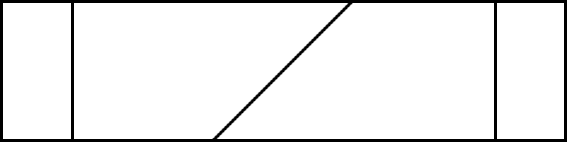 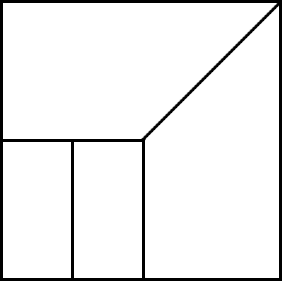 Rysunek do zadania 31Rysunki do zadania 36